CURRICULUM VITAE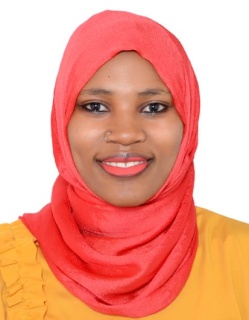 HAFSWAEmail: hafswa-393902@2freemail.com PERSONAL PROFILEOBJECTIVEAm an accomplished sales and customer service specialist experienced in turning excellent service and sales strategies into bottom line results in customer loyalty and increased profitability. Am an excellent performer with over 4 years  expertise in sales and customer service. Am keen to find a challenging position within an exciting employer where I will be able to continue to increase my work experience & develop my abilities.POSITION: SALES ASSOCIATELOCATION: ABU DHABIYEAR:            2018-2019ResponsibilitiesWelcomed customers with a smileShowed our customers around our store Explained the different brands of shoes and clothes to our customersAssisted customers in identifying and buying products that they desiredEnsured that the store was neat and tidyI ensured that display was always on pointI handled cash and credit card transactions at the point of sell -POSPOSITION: CASHIERLOCATION: QATAR YEAR:          2015-2017ResponsibilitiesCounted money in the drawers at the beginning of the shifts to ensure that the figures were correct and confirming if there was enough change to run the shifts.Greeted customers who entered the hypermarket .Computed and recorded the transactions.Received cash and credit card transactions.Resolved customer complaints promptly by following the standard operating procedures.Calculated total payments received during the shifts and reconciled it with total sales.POSITION: SALES ASSOCIATE LOCATION: UGANDAYEAR:           2014-2015Greetingcustomersinafriendlyandcourteouswayonentrytotheshopinordertoensuretheyfeelwelcomed andtocontributetoapositiveoverallshoppingexperience.
 Replenishedandre-merchandisingthestocksontheshopflooronaregularbasisinordertoensuremaximumrangeandsizeavailabilityatalltimes..
Respondingpromptlytocustomer's inquiries.
 Communicatingwithcustomersthroughvariouschannels.
 Acknowledgingandresolvingcustomers complaints.EDUCATIONAL QUALIFICATIONDiploma in journalism and Mass Communication, Crane Media, Uganda 2013-2015.Uganda Advanced Certificate of Education ( UACE)Green light high school, 2011-2012.Uganda Certificate of Education (UCE)Mbogo high school, 2007-2010. SKILLS AND COMPETENCIES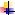             Computer Skills. Microsoft Word, Microsoft Excel, Microsoft Power point.Organizational Skills. Ability to work as an effective team player or individually, able to meet deadlines, work under own initiative, with minimum or no supervision.Interpersonal skills: I have the ability to communicate with people at all levels and possess effective listening skills. I am flexible and adaptable where circumstances demand and I also possess a keen sense of awareness of other people’s needs.REFERENCESAvailable upon RequestDECLARATIONI declare that the information provided above is true and correct to the best of my knowledge. HAFSWADate of Birth :Date of Birth :April 3rd 1994Nationality:UgandanCivil Status:MarriedGender:FemaleVisa Status:      Visit Visa Languages: English and Arabic